Rogamos rellene con claridad los siguientes campos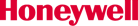 Datos del solicitante:   Con este formulario, usted solicita la RMA para devolución/abono de las referencias descritas a continuación:Honeywell Life Safety Iberia, S.L. (HLSI) aceptará únicamente devoluciones para abono de equipos en un plazo máximo de 90 días a partir de la fecha de la factura, según Condiciones Generales de Ventas vigentes (Consulte nuestra página web: Documentos – Formularios – Condiciones Generales de Venta).HLSI no aceptará:Envíos a portes debidos sin autorización previaMaterial sin autorización de devolución (RMA)Material no incluido en la autorización aceptadaLos productos o cantidades comprados bajo pedido (habitualmente no disponibles en stock), software, productos personalizados, fungibles o bien productos sin embalaje, accesorios o con embalaje dañado no admiten devolución.Es imprescindible que los equipos estén en perfectas condiciones y conserven intacto el embalaje original, con todos los accesorios y manuales, para poder hacer efectivo el abono.Los equipos devueltos para su abono están sujetos a una minoración de, al menos, un 15%.INSTRUCCIONES DE ENVÍO:
Rogamos envíe este formulario, debidamente cumplimentado, a PedidosHLSI@honeywell.com, con el asunto: RMA para devolución.Usted recibirá su número de RMA en un plazo máximo de 2 días laborables. De no ser así, por favor, envíenos un e-mail a PedidosHLSI@honeywell.com.Es importante que adhiera el nº de autorización (RMA) y las etiquetas que les serán enviadas por correo electrónico en la parte exterior del embalaje. No escriba el número de RMA en la caja. Use una caja externa, si es necesario. Remita el material directamente a nuestro centro de distribución en Milán:Honeywell Life Safety IberiaVia Achille Grandi, 2220097 San Donato Milanese (MI)Italia Con el envío de este documento, Ud. Acepta nuestras condiciones anteriormente indicadas.Si necesita más información, no dude en ponerse en contacto con nosotros. Estaremos encantados de poder ayudarle.Código*Motivo de abono510Devolución material515Cambio de equipos516Otro: a indicar501509522Empresa:CIF:Su ref:Contacto:E-mail:ÍtemCódigo*Albarán o Factura FacturaFacFacturaReferencia HLSIDescripciónUnidades